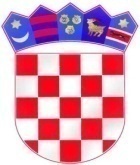       REPUBLIKA  HRVATSKAKRAPINSKO ZAGORSKA ŽUPANIJA              OPĆINA HRAŠĆINA                                                                                                                                                                                                OPĆINSKO  VIJEĆEKLASA:400-06/18-01/01URBROJ: 2211/03-19-15U Trgovišću,  15.12.2019.	Na temelju članka 33. Zakona o Proračunu ("Narodne novine" 87/08, 136/12 i 15/15) te članka 21. Statuta Općine Hrašćina "Službeni glasnik KZŽ br. 18/09, 5/12., 11/13., 10/18), Općinsko vijeće općine Hrašćina na 16. sjednici, održanoj 15.12. 2019. godine, donijelo je  I. IZMJENU PLANA  RAZVOJNIH PROGRAMA     ZA RAZDOBLJE 2019. - 2021.g.Ova I. Izmjena Plana razvojnih programa za razdoblje 2019-2021. godine stupa na snagu osmog dana od dana objave u „Službenom glasniku Krapinsko-zagorske županije.                                                                                                                                                                                                                      PREDSJEDNK OPĆINSKOG VIJEĆA                                                                                                                                                                                                                                  OPĆINE HRAŠĆINA:                                                                                                                                                                                                                                   ŽELJKO ZOZOLINaziv ciljaNaziv mjereProgram/aktivnostNaziv programa/ aktivnostiPlan 2019.Rebalans.Projekcija 2020.Projekcija 2021.Pokazatelj rezultataCilj 1. Razvoj konkurentnog i održivog gospodarstva                                    Mjera 1.1 Jačanje komunalne infrastrukture                                               P1007/AK100701Projektna dokumentacija  Društvenih domova,K.Gornji, Hrašćina   160.000,0018.750,00  80. 000,00                  0,00Opremljenost  Cilj 1. Razvoj konkurentnog i održivog gospodarstva                                    Mjera 1.1 Jačanje komunalne infrastrukture                                               P1006/AK100601P1006/AK100603P1006/AK100602Asfaltiranje nerazvrstanih cestaUređenje šumskog puta Maretić-Vrbovo-Husinec Rekonstrukcija ceste Trgovišće 12.480.000,002.500.000,00   300.000,00135.000,00170.000,000,002.579.185,00               0,00    171.000,002.409.450,00              0,00    300.000,00Dužni metri novo asfaltiranih putovaUređenost i opremljenostCilj 1. Razvoj konkurentnog i održivog gospodarstva                                    Mjera 1.1 Jačanje komunalne infrastrukture                                               P1005/AK100507P1005/AK100604Uređenje parkirališta ispred vijećnice i Doma zdravlja,Uređenje parkirališta iza vijećnice u Trgovišću    430.000,00               0,00 0,000,00      90.000,00    200.000,00                 00,00      381.000,00Uređenost i opremljenostCilj 1. Razvoj konkurentnog i održivog gospodarstva                                    Mjera 1.1 Jačanje komunalne infrastrukture                                               P1006/AK100602P1008/AK100801Izgradnja nogostupa i kanalizacijeAutobusna stajališta-nadstrešnice200.000,00   60.000,00289.000,0012.500,00    200.000,00   60.000,00      300.000,00         60.000,00Dužni metri te sigurnost djece i ostalih  pješakaUređenost i opremljenostCilj 1. Razvoj konkurentnog i održivog gospodarstva                                    Mjera 1.1 Jačanje komunalne infrastrukture                                               P1005/AK100508Geodezija i projektna dokumentacija ner.cesta118.750,000,00          0,00                 00,00Planiranje projekataCilj 1. Razvoj konkurentnog i održivog gospodarstva                                    Mjera 1.1 Jačanje komunalne infrastrukture                                               P1007/A100701Sanacija klizišta na području Općine  35.000,003.000,00  40.000,00          40.000,00Smanjenje broja klizištaCilj 1. Razvoj konkurentnog i održivog gospodarstva                                    Mjera 1.1 Jačanje komunalne infrastrukture                                               P1009/AK100901/Izgradnja društvenih domova           0,000,001.000.000,00   1.000.000,00Opremljenost,povećani broj manifestacija,priredbiCilj 1. Razvoj konkurentnog i održivog gospodarstva                                    Mjera 1.1 Jačanje komunalne infrastrukture                                               P1005/AK100604Javna rasvjeta - proširenje     70.00,0070.000,00   50.000,00         40.000,00Broj novih rasvjetnih tijela i pokrivenost naselja javnom rasvjetomCilj 1. Razvoj konkurentnog i održivog gospodarstva                                    Mjera 1.1 Jačanje komunalne infrastrukture                                               P1005/A100505Održavanje nerazvrstanih cesta, sanacija asfaltiranih  i održavanje  javnih površina  535.000,00268.000,00540.000,00550.000,00Broj intervencija sanacija i oštećenja/uređenost okolišaCilj 1. Razvoj konkurentnog i održivog gospodarstva                                    Mjera 1.1 Jačanje komunalne infrastrukture                                               P1005/A100502/A100504Održavanje javne rasvjete, zamjena rasvjetnih tijela280.000,00110.000,00100.000,0060.000,00Broj rasvjetnih tijela, prosječna starost i učestalost kvarovaCilj 1. Razvoj konkurentnog i održivog gospodarstva                                    Mjera 1.1 Jačanje komunalne infrastrukture                                               P1005/A100506Održavanje nogostupa  10.000,002.000,00  15.000,00 15.000,00Povećana sigurnost pješakaCilj 1. Razvoj konkurentnog i održivog gospodarstva                                    Mjera 1.1 Jačanje komunalne infrastrukture                                               P1005/A100506Upravljanje javnim objektima/tekući izdaci za javne objekte197.000,0017.000,00174.000,00172.000,00Uređenost  i poslovanjeCilj 1. Razvoj konkurentnog i održivog gospodarstva                                    Mjera 1.1 Jačanje komunalne infrastrukture                                               P1005/A100506Poslovi upravljanja i održavanja groblja190.500,00153.000,00192.500,00192.000,00Uređenost okoliša, smanjenje prijava mještanaCilj 1. Razvoj konkurentnog i održivog gospodarstva                                    Mjera 1.1 Jačanje komunalne infrastrukture                                               P1005/AK100601Uređenje mrtvačnice i okoliša 400.000,0029.000,00           0,00             0,00OpremljenostCilj 1. Razvoj konkurentnog i održivog gospodarstva                                    Mjera 1.1 Jačanje komunalne infrastrukture                                               P1002/AT100201Informatizacija i nabava oprema-općina 20.000,000,00   40.000,00  20.000,00OpremljenostCilj 1. Razvoj konkurentnog i održivog gospodarstva                                    Mjera 1.1 Jačanje komunalne infrastrukture                                               P1006/AK100605Prostorno planiranje/Izmjena i dopuna Prostornog plana          0,000,00    30.000,00           0,00Pokrivenost prostorno- planskom dokumentacijomCilj 1. Razvoj konkurentnog i održivog gospodarstva                                    Mjera 1.1 Jačanje komunalne infrastrukture                                               -Cilj 1. Razvoj konkurentnog i održivog gospodarstva                                    Mjera 1.1 Jačanje komunalne infrastrukture                                               P1003/A100301DVD Hrašćina Trgovišće150.000,0080.000,00150.000,00150.000,00Smanjenje štete od nesreća i prirodnih katastrofaCilj 1. Razvoj konkurentnog i održivog gospodarstva                                    Mjera 1.1 Jačanje komunalne infrastrukture                                               P1002/A100202P1005/A100507Održavanje opreme14.000,0010.000,0014.000,0014.000,00Održavanje opremeCilj 1. Razvoj konkurentnog i održivog gospodarstva                                    Mjera 1.1 Jačanje komunalne infrastrukture                                               P1003/A100304Razvoj CZ   9.000,005.000,00  9.000,00  9.000,00Površine ugrožene elementarnim nepogodamaCilj 1. Razvoj konkurentnog i održivog gospodarstva                                    Mjera 1.1 Jačanje komunalne infrastrukture                                               Cilj 1. Razvoj konkurentnog i održivog gospodarstva                                    Mjera 1.1 Jačanje komunalne infrastrukture                                               P1006/AK100603Opskrba vodom/Vodovodna  mreža    50.000,000,0030.000,0020.000,00Broj dužnih metara nove mreže, opskrbljenost pitkom vodomCilj 1. Razvoj konkurentnog i održivog gospodarstva                                    Mjera 1.1 Jačanje komunalne infrastrukture                                               P1006/AK100601P1010/AK100101Rekonstrukcija građevine-prenamjena dijela zgrade DOMA KULTURE u prizemlju u dječji vrtić 2 skupine Oprema DOMA KULTURE  i vrtića8.200.000,00              0,000,000,00          0,001.000,000,00Razvoj zajednice, opremljenost povećani broj manifestacija, priredbi i sl.  Cilj 1. Razvoj konkurentnog i održivog gospodarstva                                    Mjera 1.2. Razvoj malog i srednjeg poduzetništva,poljoprivredeP1007/A100702/A100703Subvencije kamata poljop.kredita  i subv. edukacije        8.000,000,00    8.000,00        8.000,00Poticanje razvoja poljoprivredeP1007/A100701Subvencija kamata poduzetnicima i obrtnicima2.000,000,002.000,002.000,00Poticanje otvaranja obrta i poduzeća, nova radna mjestaCilj 2. Razvoj ljudskih potencijalaMjera 2.1.Unapređenje postojećeg obrazovnog sustava Cilj 2. Razvoj ljudskih potencijalaMjera 2.1.Unapređenje postojećeg obrazovnog sustava P1004/ A100406Prijevoz osnovnoškolaca60.000,0036.400,0060.000,0060.000,00Broj korisnikaCilj 2. Razvoj ljudskih potencijalaMjera 2.1.Unapređenje postojećeg obrazovnog sustava P1004/A100402Prijevoz srednjoškolaca30.000,0030.000,0030.000,0030.000,00Broj korisnikaCilj 2. Razvoj ljudskih potencijalaMjera 2.1.Unapređenje postojećeg obrazovnog sustava P1001/A100401Sufinanciranje  Male škole10.800,0010.800,0010.800,0010.800,00Broj polaznikaCilj 2. Razvoj ljudskih potencijalaMjera 2.1.Unapređenje postojećeg obrazovnog sustava P1004/A100403/100405Stipendije – srednjoškolaca,studenata22.000,0019.000,0023.500,0023.500,00Broj korisnika, uspješnost školovanjaCilj 2. Razvoj ljudskih potencijalaMjera 2.2. Poticanje rasta broja stanovnikaCilj 2. Razvoj ljudskih potencijalaP1010/A101004Naknade za novorođene bebe  30.000,0022.000,00   33.000,00  35.000,00Povećanje broja novorođenihCilj 2. Razvoj ljudskih potencijalaP1001/A100401Sufinanciranje dječjih vrtića180.000,00230.000,00190.000,00200.000,00Broj polaznikaCilj 3. Unapređenje kvalitete životaMjera 3.1. Poboljšanje  kvalitete života  P1010/A101002Pomoć kućanstvima,građanima  85.000,0039.100,00   47.000,00   47.000,00Pomoć obiteljima,pojedincimaCilj 3. Unapređenje kvalitete životaP1010/A101003Pomoć udrugama  11.000,0010.000,00     11.000,00   11.000,00Aktivnosti udrugaCilj 3. Unapređenje kvalitete životaP1003/A100301P1006/AK100601Zbrinjavanje smeća EKO OTOCINabava spremnika za otpad    2.000,00100.000,000,000,00       2.000,00   100.000,00     2.000,00 100.000,00Zbrinjavanje smećaCilj 3. Unapređenje kvalitete životaP1010/A101005Sufinanciranje školske kuhinje    8.000,005.400,00       8.000,00     8.000,00Pomoći obiteljimaP1010/A101007Hrvatski crveni križ GD Zlatar15.000,0015.783,98     15.000,00  15.000,00Broj korisnika, vođenje brige o ugroženim obiteljimaP1001/A100101Provođenje deratizacija i dezinsekcija20.000,0018.000,00     22.000,00  22.000,00Smanjenje glodavaca i suzbijanje zarazeP1004/A100401Veterinarsko higijeničarske usluge37.500,0024.000,00     25.000,00   25.000,00Zbrinjavanje napuštenih i izgubljenih životinja i skupljanje uginulih životinja na javnim površinamaP1005/A100509Sanacija divljih odlagališta25.000,000,00     27.000,00    30.000,00Smanjenje broja divljih odlagalištaMjera 3.2. Očuvanje, obnova i zaštita kulturne baštineP1008/A100801/A100803Donacije udrugama u kulturi 18.500,0018.500,00     18.500,00    18.500,00Očuvanje kulturne baštine, razvoj turizmaP1008/AK100801P1008/A100805Obnova Mlin TomaškovićUređenje Tematskih putova 115.000,00  15.000,000,0010.000,00    20.000,00    15.000,00    20.000,00    15.000,00Povećanje turističke ponudeP1008/A100804Donacija za uređenje sakralnih objekata  8.000,004.000,00      8.000,00       8.000,00Očuvanost baštine, razvoj turizmaMjera 3.3. Poticanje zdravijeg načina životaP1009/A100901P1008/AK100801Tekuće donacije udrugamaProjektiranje, uređenje i opremanje dječjeg igrališta Kraljevec 18.000,00 110.000,0018.000,000,00    18.000,00    40.000,00     18.000,00     40.000,00Povećanje članova i aktivnosti udrugaVođenje brige o djeciP1009/A100902Kapitalna donacija –sportska dvorana 100.000,0033.125,00            0,00             0,00Broj korisnika, vođenje brige o djeci